INSTITUCIÓN EDUCATIVA JOSÉ FÉLIX DE RESTREPO VÉLEZ SABANETA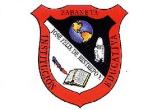 REGLAMENTO PARA EL PRÉSTAMO DE COMPUTADORAS PORTÁTILESEl servicio de préstamo de computadoras portátiles podrá ser solicitado únicamente para actividades de tipo académico. Para cualquier otra actividad, el usuario deberá solicitarlo por escrito al Centro de Informática de la Institución Educativa José Félix de Restrepo VélezAsí mismo, el servicio de préstamo estará sujeto a la disponibilidad de computadoras portátiles y a las Políticas y Criterios Institucionales  sobre el préstamo de equipo de cómputo, dando prioridad a las actividades académicas.Presentar el Formato de Solicitud de Préstamo de Computadora Portátil debidamente diligenciado y firmado. El usuario deberá estar de acuerdo con el presente reglamento y firmar aceptando todos los términos y condiciones estipulados en el  mismo. Bajo ninguna circunstancia el usuario podrá deslindarse de la responsabilidad que le confiere el presente reglamento y el formato de préstamo; será responsable directo de cualquier falla, descompostura, robo o cualquier otro incidente mientras tenga a su resguardo la computadora portátil y sus accesorios.  En el caso de solicitudes de préstamo de equipo para actos académicos o de otra índole, deberá dirigirse  al titular del área que controla el servicio de préstamo, por lo menos con 24 horas de anticipación a la realización del evento.El tiempo de préstamo de las computadoras portátiles será como se describe a continuación: Una hora como mínimo y un máximo de dos horas, según la disponibilidad del equipo y en función de la demanda. En el caso de actividades académicas dentro o fuera de la Institución que justifiquen el uso del recurso se prestará por  el tiempo que dure la actividad académica,  previa autorización por escrito dirigida al titular del área que brinde el servicio de préstamo.  En caso de robo o extravío de la computadora portátil o de cualquiera de sus accesorios, el usuario se hace responsable. Al aceptar el préstamo de la computadora portátil y de sus accesorios, el usuario automáticamente se hace responsable de los costos de posibles reparaciones y reposiciones totales o parciales de los componentes que resulten dañados por maltrato, mal uso, por sustitución no autorizada de componentes  o desperfectos en el equipo que sean imputables al usuario. El usuario podrá optar por la reposición de los bienes afectados, en cuyo caso deberá entregar refacciones originales nuevas para restablecer la funcionalidad del equipo.INSTITUCIÒN EDUCATIVA JOSÉ FÉLIX DE RESTREPO VÉLEZ SABANETASALA DE SISTEMAS 2013INSTITUCIÒN EDUCATIVA JOSÉ FÉLIX DE RESTREPO VÉLEZ SABANETACÓDIGO: FOR-IN-013INSTITUCIÒN EDUCATIVA JOSÉ FÉLIX DE RESTREPO VÉLEZ SABANETAFORMATO No. _____FORMATO PARA EL PRÉSTAMO DE COMPUTADORESFORMATO PARA EL PRÉSTAMO DE COMPUTADORESFecha de Solicitud:Fecha de Solicitud:Fecha de Solicitud:Fecha de Solicitud:Fecha de Solicitud:Fecha de Solicitud:Nombre Profesor:Nombre Profesor:Nombre Profesor:Nombre Profesor:Nombre Profesor:Nombre Profesor:No. Serial:No. Serial:Grupo:Grupo:Grupo:No. computadores:No. computadores:No. computadores:Firma SolicitanteFirma responsable de los EquiposFirma responsable de los EquiposFirma responsable de los EquiposFirma responsable de los Equipos Nombre Monitor y grupoINSTITUCIÒN EDUCATIVA JOSÉ FÉLIX DE RESTREPO VÉLEZ SABANETASALA DE SISTEMAS 2013INSTITUCIÒN EDUCATIVA JOSÉ FÉLIX DE RESTREPO VÉLEZ SABANETACÓDIGO: FOR-IN-013INSTITUCIÒN EDUCATIVA JOSÉ FÉLIX DE RESTREPO VÉLEZ SABANETAFORMATO No. ______FORMATO PARA EL PRÉSTAMO DE COMPUTADORESFORMATO PARA EL PRÉSTAMO DE COMPUTADORESFecha de Solicitud:Fecha de Solicitud:Fecha de Solicitud:Fecha de Solicitud:Fecha de Solicitud:Fecha de Solicitud:Nombre Profesor:Nombre Profesor:Nombre Profesor:Nombre Profesor:Nombre Profesor:Nombre Profesor:Cédula:Cédula:Teléfono:Teléfono:Email:Email:Grupo:Grupo:Grupo:No. computadores:No. computadores:No. computadores:Firma SolicitanteFirma responsable de los EquiposFirma responsable de los EquiposFirma responsable de los EquiposFirma responsable de los Equipos Nombre Monitor y grupo